MATEMATIKA, SRIJEDA 15.9.2021.- AK, KH,MT,SBPOREDAJ PO VELIČINI ZADANE BROJEVE OD NAJMANJEG DO NAJVEĆEG.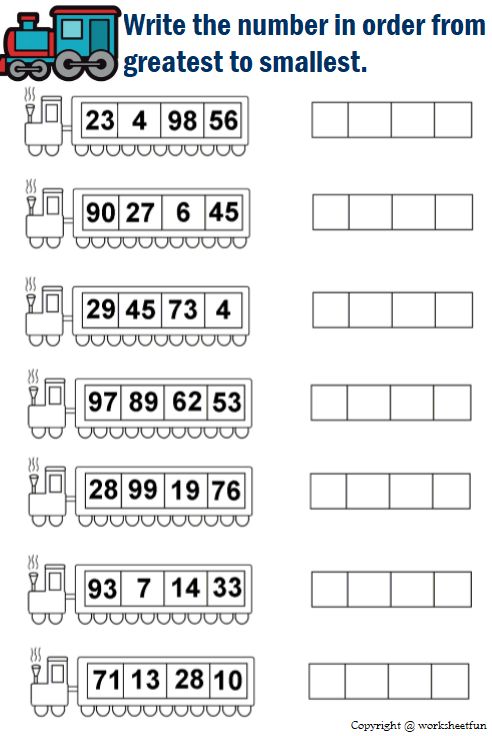 